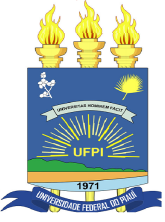 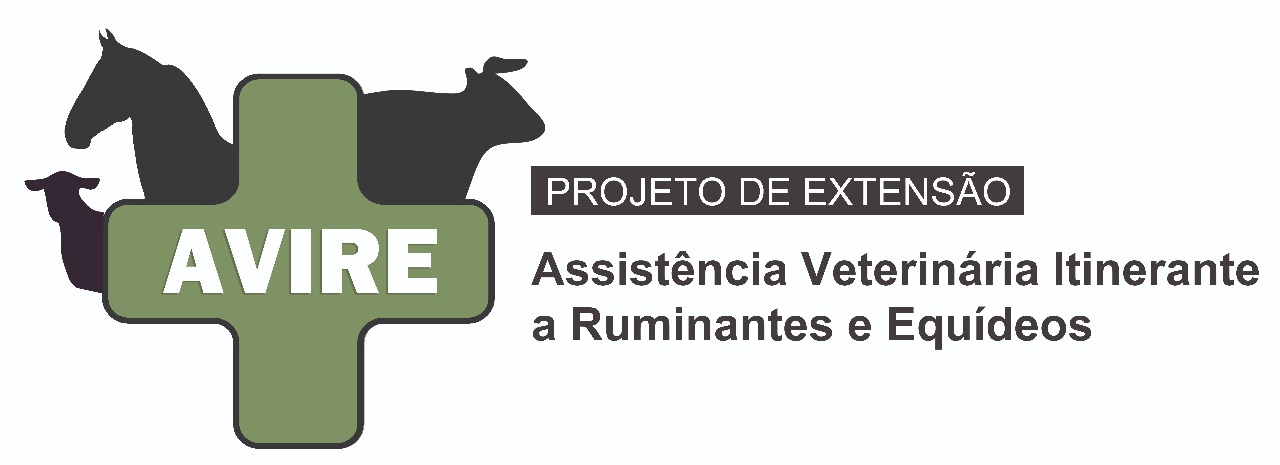 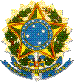 UNIVERSIDADE FEDERAL DO PIAUÍCAMPUS PROFª. CINOBELINA ELVASCURSO DE MEDICINA VETERINÁRIAPROJETO DE  EXTENSÃO ASSISTÊNCIA VETERINÁRIA ITINERANTEANEXO IIDECLARAÇÃOEu,_____________________________________________________,discente regularmente matriculado no Curso de Medicina Veterinária declaro não está particpando de nenhum outro projeto de pesquisa/extensão e, por conseguinte, estou apto a concorrer no presente edital de seleção.Bom Jesus, ____ de _______________________ de ____________________________________________________Assinatura do candidato